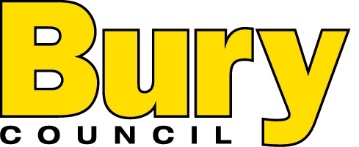 Covid -19 Flowchart for all Early Years Domestic/Home-based settings